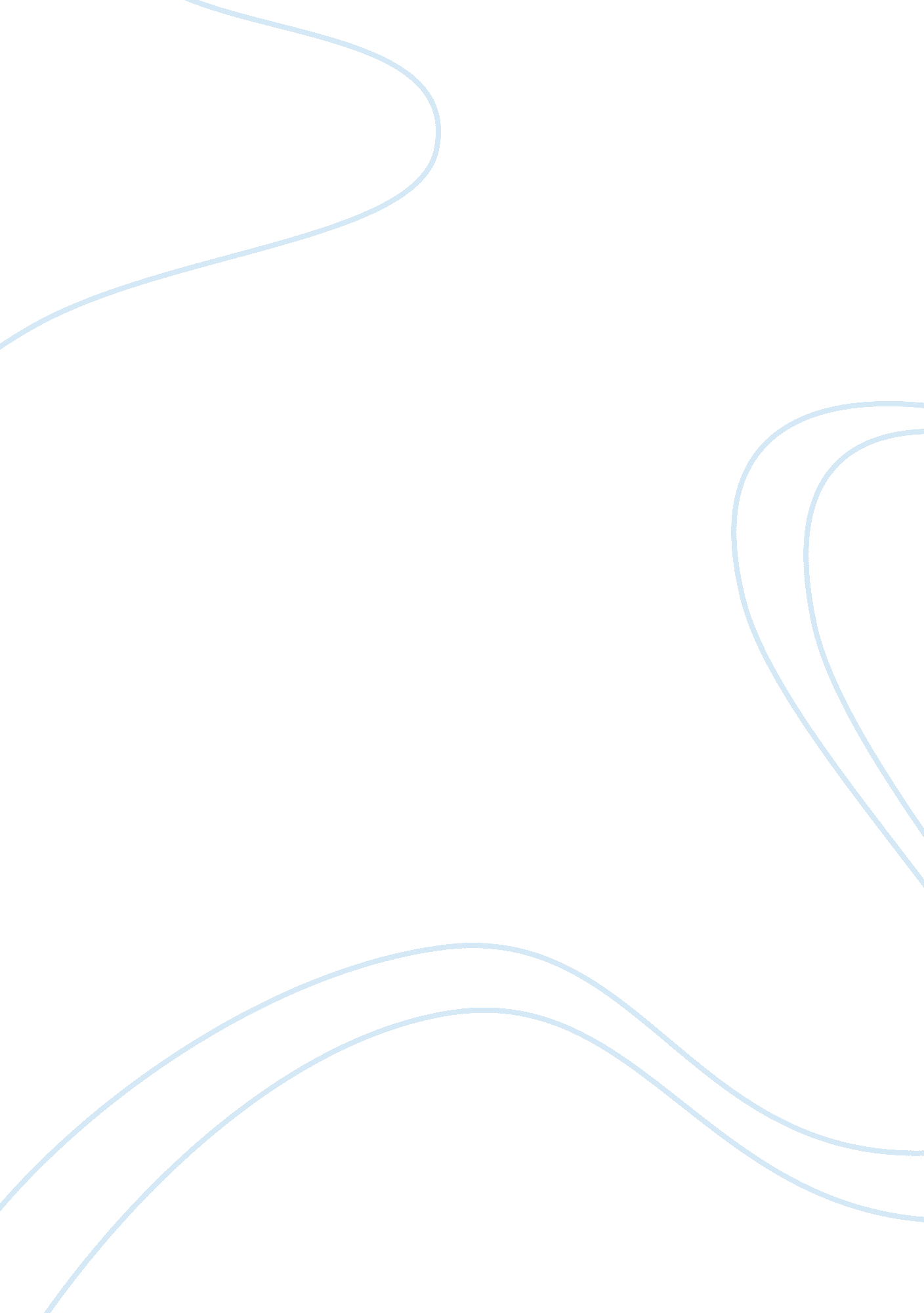 Public speaking topics for teens? assignment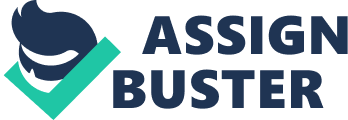 One way to pick topics for public speaking for teens is to choose something they are interested In. If they like dragons, maybe pick a topic about fantasy things. If they like computers, maybe pick a topic about social media. 1 Additional Answer Public Speaking Topics for Teens You’ve been assigned to give a speech to your classmates on anything you want. With so many choices, it’s easy to get stuck. Obviously you want something appropriate that will please your teacher and receive a good grade. At the same time, your subject You’ve been assigned to give a speech to your classmates on anything you ant. With so many choices, it’s easy to get stuck. Obviously you want something appropriate that will please your teacher and receive a good grade. At the same time, your subject should also capture the attention and interest of your peers. Consider picking a topic that you enjoy talking about. Passion Is one of the key ingredients of a great speech. Humorous speech topics for teens Including bizarre tabloids, special effects, buying nonsensical gifts and tips for putting it all together and testing in a smart inquiry. This is one of the pages I wrote on humor and fun for students assignments. Also browse my tips on incorporating humor in presentations. I am sure you will find something that you like to elaborate on for class lessons. Okay, here are some ideas for humorous speech ideas: Basic Chinese phrases to survive traveling In China. 2. Remarkable texts In ads. (Browse news papers or magazines and you sure will be surprised ???? 3. The top flee bizarre tabloid news articles. 4. Why a chicken still walks even with the head cut off. 5. The most dangerous snakes you have to watch out for in the fields. 6. Why I don’t need money or cash. 7. Become burn out of homework and heal at holidays. 8. Ten things to remember about garage sales – give them Insight In the ‘ cash’ you found in the attic so to speak and what type of people you will be receiving. Or give a 9. Special effects of horror movies revealed. E. G. You know that they use pancake syrup to fake theatrical blood of zombies, vampires and perhaps classical werewolves? 10. The secrets behind the preparation of your Mac in fast food restaurants and the marketing trap you are walking in as soon as you enter the establishment where they serve meals to customers. . The top five parent excuse notes, an example of speech to arouse laughter anyway. 12. Top tips to behave effectively in the class of Mr.. Or Mrs… 13. Tips for buying gifts and gadgets for someone who is not a close friend but more of some sort of an acquaintance of your parents. 14. Or bad presents to get and bad gifts to give, those can serve as opposite humorous speech topics for teens. 15. The alarming signs you are addicted to websites. My tips on writing Jocular: ; It must be funny to you. If it don’t make you smile or laugh than do not use the inversion idea. Test if a few class mates also can laugh about it. If so, than develop the theme further. If not, than choose another suggestion. ; Make a tie to something to think about, a thought or even an educational message. Not satisfied and looking for other public speaking examples? Try my fun and humor section with more lists of humorous speech topics for teens, click left in the menu bar. You will succeed in the end in finding the subject you like to talk about: As a teenager, giving a speech at times feels overwhelming, especially of there are lent of classmates around during the speech. Humorous speech topics for teens are available to help with easing nerves and Jitters before giving a speech while allowing the speaker and the audience to relax and get comfortable with one another during the presentation. Choosing a humorous speech topic as a teen is possible by interesting or humorous to the audience as well. One humorous speech topic for teens includes “ Why must I clean my room everyday? ” speaking about the general woes of cleaning up after oneself on a daily basis by keeping one’s room tidy and organized. Instead, when giving this speech it is possible to take a humorous look at why it is beneficial to keep a messy room and why cleaning the room each day slows productivity for potential greatness (keeping sarcasm in play during the speech the entire time during the presentation). Another speech with a bit of humor includes speaking on how to Jokingly behave in a specific classroom based on the professor or teacher’s habits and specific rules and guidelines. Including tips such as “ Never look Mr.. Or Mrs.. N the eye when he or she is speaking to the class”, this speech has the ability to make the audience and the classroom teacher laugh (with proper delivery and appropriate Jokes). For a more relaxed humorous speech topic for teens, speaking on “ How I would rule the world” is a way to deliver the speech in a funny manner while also speaking directly to classmates about personal opinions and feelings on today’s world. Whether changing all school lunches to a favorite meal is ideal or breaking barriers between countries, the “ How I would rule the world” speech gives complete freedom to share a humorous version of a world envisioned. 